2019年度四川省资阳市雁江区应急管理局部门决算目录公开时间：2020年8月24日第一部分 部门概况	4一、基本职能及主要工作	  4二、机构设置	8第二部分 2019年度部门决算情况说明	9一、收入支出决算总体情况说明	9二、收入决算情况说明	9三、支出决算情况说明	9四、财政拨款收入支出决算总体情况说明	10五、一般公共预算财政拨款支出决算情况说明	11六、一般公共预算财政拨款基本支出决算情况说明	14七、“三公”经费财政拨款支出决算情况说明	14八、政府性基金预算支出决算情况说明	16九、 国有资本经营预算支出决算情况说明	16十、预算绩效情况说明	16十一、其他重要事项的情况说明 	    17第三部分 名词解释	18第四部分 附件	21附件1	21第五部分 附表……………………………………………………26一、收入支出决算总表	26二、收入决算表	26三、支出决算表	26四、财政拨款收入支出决算总表	26五、一般公共预算财政拨款支出决算表	26六、一般公共预算财政拨款基本支出决算表	26七、一般公共预算财政拨款“三公”经费支出决算表	26八、政府性基金预算财政拨款收入支出决算表	26第一部分 部门概况一、基本职能及主要工作（一）主要职能1.负责应急管理工作，组织和指导辖区内各级各部门（单位）应对安全生产类、自然灾害类等突发事件和综合防灾减灾救灾工作。负责安全生产综合监督管理和工矿商贸安全生产监督管理工作。2.拟订应急管理、安全生产等政策措施，组织编制应急体系建设、安全生产和综合防灾减灾规划，起草相关政策草案。3.负责组织、指导应急预案体系建设，建立完善事故灾难和自然灾害分级应对制度，牵头组织编制综合应急防灾减灾预案和安全生产类、自然灾害类专项预案，负责应急预案衔接工作，组织开展预案演练并落实，推动应急避难设施建设。4.牵头建立统一的应急管理信息系统，负责信息传输渠道的规划和布局，建立监测预警和灾情报告制度，健全自然灾害信息资源获取和共享机制，依法统一发布灾情。5.负责组织、指导、协调安全生产类、自然灾害类等突发事件应急救援，承担全区应对较大及以上灾害指挥部工作，综合研判突发事件发展态势并提出应对建议，负责组织较大及以上灾害应急处置工作。6.统一协调指挥各类应急专业队伍，建立应急协调联动机制，推进指挥平台建设和对接，提请衔接解放军和武警部队参与应急救援工作。7.按照国家相关政策和规定负责消防、森林和草原火灾扑救、抗洪抢险、地震和地质灾害救援、生产安全事故救援等专业应急救援力量建设，依法依规统筹指导辖区内各级各部门及社会应急救援力量和应急保障能力建设。8.按照国家相关政策和省委、省政府、市委、市政府以及区委区政府相关规定负责消防工作，组织和指导消防监督、火灾预防、火灾扑救等工作。9.负责自然灾害综合监测预警工作，承担自然灾害综合风险评估工作，指导协调森林和草原火灾、水旱灾害、地震和地质灾害等防治工作。10.负责组织、协调灾害救助工作，组织和指导灾情核查、损失评估、救灾捐赠工作，管理、分配中央、省级、市级下拨及区级救灾款物并监督使用。11.依法承担安全生产综合监督管理责任，指导协调、监督检查辖区内各乡镇（街道）、区级有关部门（单位）和园区安全生产工作，组织开展安全生产巡查、考核工作。12.按照分级、属地和“三个必须”原则，依法监督检查工矿商贸生产经营单位贯彻执行安全生产法律法规情况及其安全生产条件和有关设备（特种设备除外）、材料、劳动防护用品的安全生产管理工作。协助做好辖区内市属以上工矿商贸企业安全生产监督管理工作。负责危险化学品安全监督管理综合工作和烟花爆竹安全生产监督管理工作。13.承担非煤矿山、危险化学品、非药品类易制毒化学品和烟花爆竹等生产经营单位安全生产准入管理责任。14.依法组织、指导生产安全事故调查处理。组织开展自然灾害类突发事件的调查评估工作。15.开展应急管理和安全生产方面的交流与合作，组织参与安全生产类、自然灾害类等突发事件的跨区域救援工作。16.制定应急物资储备和应急救援装备规划并组织实施，会同区发展和改革局（区粮食和物资储备局）等部门建立健全应急物资信息平台和调拨制度，在救灾时统一调度。17.负责应急管理、安全生产宣传教育和培训工作，组织和指导应急管理、安全生产的科学技术研究、推广应用和信息化建设工作。18.负责职责范围内的职业健康、生态环境保护、审批服务便民化工作。19.完成区委、区政府交办的其他任务。（二）2019年重点工作完成情况我局坚持以习近平新时代中国特色社会主义思想为指导，认真贯彻执行国务院、省、市、区关于安全生产、应急管理工作的会议精神和安排部署，结合工作实际，以推进安全生产领城改革发展为主线，以坚决杜绝重大安全事故、遏制较大事故、努力减少一般事故为目标，围绕机构改革，建立完善体制机制，认真履职尽责，勇于担当作为，实现我区安全生产形势持续稳定向好、应急管理工作平稳推进。2019年9月，局机关被中共四川省委、四川省人民政府授予“人民满意的公务员集体”。现将2019年重点工作开展情况报告如下：1、紧扣主题教育，抓好机关党建工作一是以问题为导向，狠抓班子队伍建设；二是严格落实并规范制度，进一步夯实党建基础；三是狠抓强化班子及党员干部理论学习，提升党员干部思想觉悟；四是扎实开展专项整治活动。（1）狠抓宣传思想和意识形态工作，提高党员干部政治思想觉悟（2）严格干部职工管理，抓实党风廉政建设和反腐败工作一是强化组织领导；二是推动廉政文化建设；三是抓实省委第五巡视组迎检；四是加强教育培训；五是推动“以案促改”“双案促改”工作；六是深化正风肃纪，认真贯彻落实中央八项规定精神和省市区十项规定及其实施细则等相关规定；七是务实谈心谈话；八是抓好党风廉政建设社会评价工作。（3）精心安排，积极参与，主动融入“五城同创”活动（4）严格安全生产监察执法，确保安全生产形势稳定一是狠抓落实，扎实开展安全隐患大整治；二是突出重点，全面开展安全生产大检查；三是彰显特色，切实推进安全文化建设；四是严格执法，不断强化安全责任追究。（5）敢于担当作为，顺利完成应急管理改革任务一是突出构建应急工作新体系；二是突出抓好全区应急管理宣传工作；三是突出抓好全区应急管理队伍建设；四是突出抓好突发事件应急救援响应工作。二、机构设置区应急局下属二级单位3个，其中参照公务员法管理的事业单位1个（资阳市雁江区安全生产监察执法大队），其他事业单位2个（资阳市雁江区安全生产应急救援中心、资阳市雁江区减灾中心）。第二部分 2019年度部门决算情况说明收入支出决算总体情况说明2019年度收、支总计1105.74万元。与2018年相比，收、支总计增加684.02万元，增长162.2%。主要变动原因：一是机构改革人员增加，二是专项增加（自然灾害生活补助486万元）。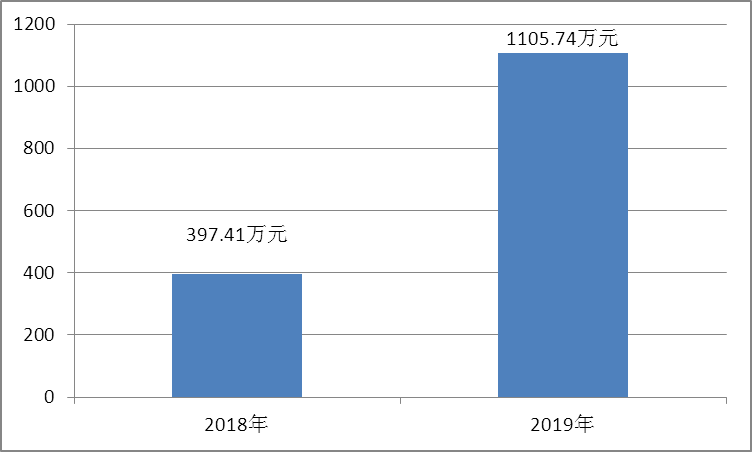 图1：收、支决算总计变动情况图（柱状图）收入决算情况说明2019年本年收入合计1039.32万元，其中：一般公共预算财政拨款收入1039.32万元，占100%。支出决算情况说明2019年本年支出合计398.92万元，其中：基本支出276.17万元，占69.23%；项目支出122.75万元，占30.77%。图2：支出决算结构图（饼状图）四、财政拨款收入支出决算总体情况说明2019年财政拨款收、支总计1105.74万元。与2018年相比，财政拨款收、支总计增加684.02万元，增长162.62%。主要变动原因：一是机构改革人员增加，二是专项增加（自然灾害生活补助486万元）。图3：财政拨款收、支决算总计变动情况（柱状图）五、一般公共预算财政拨款支出决算情况说明（一）一般公共预算财政拨款支出决算总体情况2019年一般公共预算财政拨款支出398.92万元，占本年支出合计的100%。与2018年相比，一般公共预算财政拨款增加43.63万元，增长12.28%。主要变动原因是：机构改革人员增加，基本支出增加。图4：一般公共预算财政拨款支出决算变动情况（柱状图）（二）一般公共预算财政拨款支出决算结构情况2019年一般公共预算财政拨款支出398.92万元，主要用于以下方面: 社会保障和就业支出30.32万元，占7.6%；医疗卫生与计划生育支出12.36万元，占3.1%；灾害防治及应急管理支出348.87万元，占87.45%；住房保障支出7.37万元，占1.85%。图5：一般公共预算财政拨款支出决算结构（饼状图)（三）一般公共预算财政拨款支出决算具体情况2019年般公共预算支出决算数为398.92，完成预算38.38%。其中：1. 社会保障和就业支出（类）行政事业单位离退休（款）归口管理的行政单位离退休（项）: 2019年支出决算为1.03万元，完成预算100%。2. 社会保障和就业支出（类）行政事业单位离退休（款）机关事业单位基本养老保险缴费支出（项）: 2019年支出决算为28.08万元，完成预算100%。3. 社会保障和就业支出（类）其他社会保障和就业支出（款）其他社会保障和就业支出（项）: 2019年支出决算为1.21万元，完成预算100%。4. 医疗卫生与计划生育支出（类）行政事业单位医疗（款）行政单位医疗（项）： 2019年支出决算为10.71万元，完成预算100%。5. 医疗卫生与计划生育支出（类）行政事业单位医疗（款）公务员医疗补助（项）: 支出决算为1.65万元，完成预算100%。6. 灾害防治及应急管理支出（类）应急管理事务（款）行政运行（项）:2019年支出决算为205.63万元，完成预算95.7%，决算数小于预算数的主要原因是财政资金调度困难。7. 灾害防治及应急管理支出（类）应急管理事务（款）一般行政管理事务（项）：2019年支出决算为47.17万元，完成预算 24.16%，决算数小于预算数的主要原因是财政资金调度困难。8. 灾害防治及应急管理支出（类）应急管理事务（款）安全监管（项）：2019年支出决算为56.62万元，完成预算107.01 %，决算数大于预算数的主要原因是包括了上年度结转支出。9. 灾害防治及应急管理支出（类）应急管理事务（款）应急救援（项）:2019年决算数为0.9万元，完成预算100%。10. 灾害防治及应急管理支出（类）应急管理事务（款）事业运行（项）:2019年决算数为20.49万元，完成预算100%。11. 灾害防治及应急管理支出（类）应急管理事务（款）其他应急管理支出（项）:2019年决算数为18.06万元，完成预算194.2%，决算数大于预算数的主要原因是包括了上年度结转支出。12. 住房保障支出（类）住房改革支出（款）住房公积金（项）:2019年决算数为7.37万元，完成预算43.46%，决算数小于预算数的主要原因是财政资金调度困难。六、一般公共预算财政拨款基本支出决算情况说明	2019年一般公共预算财政拨款基本支出276.17万元，其中：人员经费255.59万元，主要包括：基本工资、津贴补贴、奖金、伙食补助费、绩效工资、机关事业单位基本养老保险缴费、职业年金缴费、其他社会保障缴费、生活补助、医疗费、住房公积金、其他对个人和家庭的补助支出等。　　公用经费20.58万元，主要包括：办公费、印刷费、水费、邮电费、差旅费、会议费、培训费、公务接待费、工会经费、福利费、公务用车运行维护费、其他交通费、其他商品和服务支出。七、“三公”经费财政拨款支出决算情况说明（一）“三公”经费财政拨款支出决算总体情况说明2019年“三公”经费财政拨款支出决算为7.69万元，完成预算51.27%，决算数小于预算数的主要原因是我局继续认真贯彻落实中央八项规定和省、市、区十项规定要求，厉行节约，加强“三公”经费管理。（二）“三公”经费财政拨款支出决算具体情况说明2019年“三公”经费财政拨款支出决算中，因公出国（境）费支出决算0万元，年初未安排预算；公务用车购置及运行维护费支出决算5.96万元，占77.5%；公务接待费支出决算1.73万元，占22.5%。具体情况如下：图6：“三公”经费财政拨款支出结构（饼状图）1.因公出国（境）经费支出0万元，年初未安排预算。2.公务用车购置及运行维护费支出5.96万元,完成预算56.76%。公务用车购置及运行维护费支出决算比2018年增加3.76万元，增长170.9%。主要原因是机关事务管理局中途调配了一辆公务车给应急局使用，初期维修费大，因车辆编制问题不能更改使用，半年后又还回机关事务管理局。其中：公务用车购置支出0万元。截至2019年12月底，单位共有公务用车1辆，其中：越野车1辆。公务用车运行维护费支出5.96万元。主要用于安全生产监管监察工作等所需的公务用车燃料费、维修费、过路过桥费等支出。3.公务接待费支出1.73万元，完成预算38.44%。公务接待费支出决算比2018年减少2.34万元，下降57.49%。主要原因是认真贯彻落实中央八项规定和省、市、区十项规定要求，厉行节约，加强公务接待的管理，努力减少公务接待开支。主要用于执行公务、开展业务活动开支的交通费、住宿费、用餐费等。国内公务接待15批次，215人次（不包括陪同人员），共计支出1.73万元，具体内容包括：具体内容包括：省、市、区安全生产专项检查和综合督查13次1.42万元，以及其他市、县有关单位到我区开展安全生产工作交流学习支出0.31万元。其中：外事接待支出0万元。其他国内公务接待支出0万元。八、政府性基金预算支出决算情况说明2019年政府性基金预算拨款支出0万元。国有资本经营预算支出决算情况说明2019年国有资本经营预算拨款支出0万元。预算绩效情况说明预算绩效管理工作开展情况。根据预算绩效管理要求，本部门（单位）在年初预算编制阶段，未编制50万元以上了绩效项目。项目绩效目标完成情况。    本部门在2019年度部门决算中没有50万元以上的绩效项目。部门开展绩效评价结果。本部门按要求对2019年部门整体支出绩效评价情况开展《应急局部门2019年部门整体支出绩效评价报告》见附件1。十一、其他重要事项的情况说明（一）机关运行经费支出情况2019年，应急局机关运行经费支出20.58万元，比2018年减少15.14万元，下降42.37%。主要原因是差旅费和邮电费列支在项目支出中。（二）政府采购支出情况2019年，应急局政府采购支出总额2.41万元，其中：政府采购货物支出2.41万元。主要用于购买机关办公电脑和打印机。（三）国有资产占有使用情况截至2019年12月31日，应急局无公有车辆；无单价50万元以上通用设备，无单价100万元以上专用设备。名词解释1.财政拨款收入：指区级财政当年拨付的资金。2.其他收入：指单位取得的银行利息收入。3.年初结转和结余：指以前年度尚未完成、结转到本年按有关规定继续使用的资金。 4、年末结转和结余：指单位按有关规定结转到下年或以后年度继续使用的资金。5. 社会保障和就业支出（类）行政事业单位离退休（款）归口管理的行政单位离退休（项）：指局机关离退休人员的支出。6. 社会保障和就业支出（类）行政事业单位离退休（款）行政事业单位基本养老保险缴费支出（项）：指部门实施养老保险制度由单位缴纳的基本养老保险费支出。7、社会保障和就业支出（类）其他社会保障和就业支出（款）其他社会保障和就业支出（项）:指事业单位工作人员由单位缴纳的工伤保险和失业保险支出。8、医疗卫生与计划生育支出（类）行政事业单位医疗（款）行政单位医疗（项）：指部门实施医疗保险制度由单位缴纳的基本医疗保险费支出。9、医疗卫生与计划生育支出（类）行政事业单位医疗（款）公务员医疗补助（项）：指机关事业单位由单位缴纳的公务员医疗补助。10. 灾害防治及应急管理支出（类）应急管理事务（款）行政运行（项）：指局机关及参公管理事业单位用于保障机构正常运行、开展日常工作的基本支出。11. 灾害防治及应急管理支出（类）应急管理事务（款）一般行政管理事务（项）：指安委会开展工作及安全隐患举报等未单独设置项级科目的项目支出。12. 灾害防治及应急管理支出（类）应急管理事务（款）安全监管（项）：指开展百安活动、职业健康培训、安全生产监管办案等未单独设置项级科目的项目支出。13. 灾害防治及应急管理支出（类）应急管理事务（款）应急救援（项）：指用于应急救援方面的项目支出。14. 灾害防治及应急管理支出（类）应急管理事务（款）事业运行（项）：指事业单位用于保障机构正常运行、开展日常工作的基本支出。15. 灾害防治及应急管理支出（类）应急管理事务（款）其他应急管理支出（项）：指用于安全社区建设方面的项目支出16.住房保障支出（类）住房改革支出（款）住房公积金（项）：指按人力资源和社会保障部、财政部规定的基本工资和津补贴以及规定比例为职工缴纳的住房公积金。17.年末结转和结余：指本年度或以前年度预算安排、因客观条件发生变化无法按原计划实施，需延迟到以后年度按有关规定继续使用的资金。18.基本支出：指为保障机构正常运转、完成日常工作任务而发生的人员支出和公用支出。19.项目支出：指在基本支出之外为完成特定行政任务所发生的支出。 20“三公”经费：纳入省级财政预决算管理的“三公”经费，是指部门用财政拨款安排的因公出国（境）费、公务用车购置及运行费和公务接待费。其中，因公出国（境）费反映单位公务出国（境）的国际旅费、国外城市间交通费、住宿费、伙食费、培训费、公杂费等支出；公务用车购置及运行费反映单位公务用车车辆购置支出（含车辆购置税）及租用费、燃料费、维修费、过路过桥费、保险费、安全奖励费用等支出；公务接待费反映单位按规定开支的各类公务接待（含外宾接待）支出。21.机关运行经费：为保障行政单位（含参照公务员法管理的事业单位）运行用于购买货物和服务的各项资金，包括办公及印刷费、邮电费、差旅费、会议费、福利费、日常维修费、专用材料及一般设备购置费、办公用房水电费、办公用房取暖费、办公用房物业管理费、公务用车运行维护费以及其他费用。第四部分 附件附件1应急局部门2019年部门整体支出绩效评价报告一、部门（单位）概况（一）机构组成。应急局设8个内设机构：办公室、应急指挥中心、行政审批股（政策法规与宣传股）、救援协调与预案管理股、安全生产综合协调股、化学品安全监督管理股、安全生产基础管理与火灾防治管理股、减灾救灾与物资保障股。下属3个事业单位：资阳市雁江区安全生产监察执法大队，资阳市雁江区安全生产应急救援中心，资阳市雁江区减灾中心。（二）机构职能。1.负责应急管理工作，组织和指导辖区内各级各部门（单位）应对安全生产类、自然灾害类等突发事件和综合防灾减灾救灾工作。负责安全生产综合监督管理和工矿商贸安全生产监督管理工作。2.拟订应急管理、安全生产等政策措施，组织编制应急体系建设、安全生产和综合防灾减灾规划，起草相关政策草案。3.负责组织、指导应急预案体系建设，建立完善事故灾难和自然灾害分级应对制度，牵头组织编制综合应急防灾减灾预案和安全生产类、自然灾害类专项预案，负责应急预案衔接工作，组织开展预案演练并落实，推动应急避难设施建设。4.牵头建立统一的应急管理信息系统，负责信息传输渠道的规划和布局，建立监测预警和灾情报告制度，健全自然灾害信息资源获取和共享机制，依法统一发布灾情。5.负责组织、指导、协调安全生产类、自然灾害类等突发事件应急救援，承担全区应对较大及以上灾害指挥部工作，综合研判突发事件发展态势并提出应对建议，负责组织较大及以上灾害应急处置工作。6.统一协调指挥各类应急专业队伍，建立应急协调联动机制，推进指挥平台建设和对接，提请衔接解放军和武警部队参与应急救援工作。7.按照国家相关政策和规定负责消防、森林和草原火灾扑救、抗洪抢险、地震和地质灾害救援、生产安全事故救援等专业应急救援力量建设，依法依规统筹指导辖区内各级各部门及社会应急救援力量和应急保障能力建设。8.按照国家相关政策和省委省政府、市委市政府以及区委区政府相关规定负责消防工作，组织和指导消防监督、火灾预防、火灾扑救等工作。9.负责自然灾害综合监测预警工作，承担自然灾害综合风险评估工作，指导协调森林和草原火灾、水旱灾害、地震和地质灾害等防治工作。10.负责组织、协调灾害救助工作，组织和指导灾情核查、损失评估、救灾捐赠工作，管理、分配中央、省级、市级下拨及区级救灾款物并监督使用。11.依法承担安全生产综合监督管理责任，指导协调、监督检查辖区内各乡镇（街道）、区级有关部门（单位）和园区安全生产工作，组织开展安全生产巡查、考核工作。12.按照分级、属地和“三个必须”原则，依法监督检查工矿商贸生产经营单位贯彻执行安全生产法律法规情况及其安全生产条件和有关设备（特种设备除外）、材料、劳动防护用品的安全生产管理工作。协助做好辖区内市属以上工矿商贸企业安全生产监督管理工作。负责危险化学品安全监督管理综合工作和烟花爆竹安全生产监督管理工作。13.承担非煤矿山、危险化学品、非药品类易制毒化学品和烟花爆竹等生产经营单位安全生产准入管理责任。14.依法组织、指导生产安全事故调查处理。组织开展自然灾害类突发事件的调查评估工作。15.开展应急管理和安全生产方面的交流与合作，组织参与安全生产类、自然灾害类等突发事件的跨区域救援工作。16.制定应急物资储备和应急救援装备规划并组织实施，会同区发展和改革局（区粮食和物资储备局）等部门建立健全应急物资信息平台和调拨制度，在救灾时统一调度。17.负责应急管理、安全生产宣传教育和培训工作，组织和指导应急管理、安全生产的科学技术研究、推广应用和信息化建设工作。18.负责职责范围内的职业健康、生态环境保护、审批服务便民化工作。19.完成区委、区政府交办的其他任务。（三）人员概况。区应急局共有机关行政和事业编制34个。其中机关行政18个（机关干部）和机关工勤1个（专职驾驶员）；参公事业编制8个（安全生产监察执法大队）；事业编制7个（应急救援中心4个、减灾中心3个）。二、部门财政资金收支情况（一）部门财政资金收入情况。2019年一般公共预算财政拨款收入1039.32万元，年初结转和结余66.43万元。（二）部门财政资金支出情况。2019年一般公共预算财政拨款支出398.92万元，年末结转和结余706.82万元。三、部门整体预算绩效管理情况（一）部门预算管理。部门预算编制准确，预算执行过程严格按照预算内容和时间进度拨款、支出，保证了局机关日常工作正常运行和开展，较好完成了预算。（二）专项预算管理。应急局专项经费规划合理、分配科学、分配及时、专项预算绩效目标完成、达到实施绩效、无违规记录等情况。（三）结果应用情况。应急局基本支出和专项支出预算执行情况正常，结果运用良好。四、评价结论及建议（一）评价结论：整体预算编制合理、精准，较好满足安监局各项工作顺利开展（二）存在问题：雁江区财力紧张，资金调度和保障存在一定困难（三）改进建议：项目支出资金要按照预算拨付。第五部分 附表一、收入支出决算总表二、收入决算表三、支出决算表四、财政拨款收入支出决算总表五、一般公共预算财政拨款支出决算表六、一般公共预算财政拨款基本支出决算表七、一般公共预算财政拨款“三公”经费支出决算表八、政府性基金预算财政拨款收入支出决算表